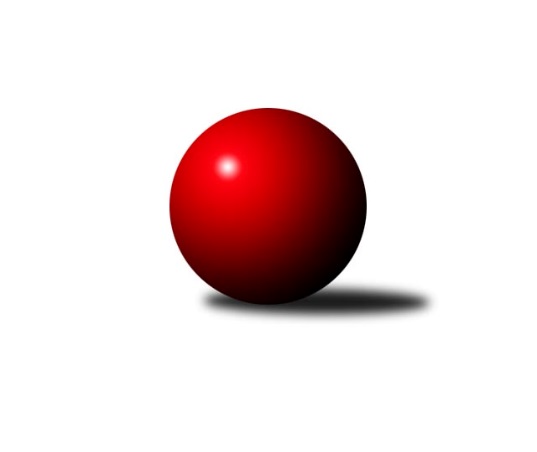 Č.19Ročník 2010/2011	12.2.2011Nejlepšího výkonu v tomto kole: 2713 dosáhlo družstvo: Spartak Přerov ˝C˝Krajský přebor OL  2010/2011Výsledky 19. kolaSouhrnný přehled výsledků:KK Zábřeh  ˝C˝	- SKK Jeseník ˝B˝	2:14	2475:2501		12.2.Spartak Přerov ˝C˝	- TJ Kovohutě Břidličná ˝A˝	14:2	2713:2596		12.2.TJ Horní Benešov ˝E˝	- TJ Sokol Mohelnice	15:1	2528:2298		12.2.TJ Pozemstav Prostějov	- SK Olomouc Sigma MŽ	14:2	2498:2457		12.2.KKŽ Šternberk ˝A˝	- TJ Tatran Litovel	10:6	2488:2471		12.2.KK Šumperk ˝C˝	- KK PEPINO Bruntál	14:2	2549:2422		12.2.Tabulka družstev:	1.	TJ Kovohutě Břidličná ˝A˝	18	13	0	5	177 : 111 	 	 2476	26	2.	TJ Pozemstav Prostějov	17	11	1	5	165 : 107 	 	 2450	23	3.	SK Olomouc Sigma MŽ	17	11	0	6	155 : 117 	 	 2482	22	4.	KKŽ Šternberk ˝A˝	19	11	0	8	163 : 141 	 	 2416	22	5.	Spartak Přerov ˝C˝	17	9	1	7	150 : 122 	 	 2488	19	6.	TJ Tatran Litovel	18	9	1	8	155 : 133 	 	 2400	19	7.	KK Šumperk ˝C˝	17	9	0	8	143 : 129 	 	 2470	18	8.	TJ Sokol Mohelnice	19	8	2	9	143 : 161 	 	 2460	18	9.	TJ Horní Benešov ˝E˝	17	8	1	8	153 : 119 	 	 2446	17	10.	TJ Kovohutě Břidličná ˝B˝	17	6	2	9	113 : 159 	 	 2417	14	11.	SKK Jeseník ˝B˝	18	6	1	11	118 : 170 	 	 2430	13	12.	KK Zábřeh  ˝C˝	18	6	0	12	114 : 174 	 	 2421	12	13.	KK PEPINO Bruntál	18	3	1	14	91 : 197 	 	 2398	7Podrobné výsledky kola:	 KK Zábřeh  ˝C˝	2475	2:14	2501	SKK Jeseník ˝B˝	Hana Ollingerová	 	 212 	 211 		423 	 0:2 	 426 	 	197 	 229		Jiří Vrba	Jan Korner	 	 207 	 193 		400 	 0:2 	 422 	 	206 	 216		Karel Kučera	Věra Urbášková	 	 208 	 207 		415 	 0:2 	 419 	 	193 	 226		Petr  Šulák ml.	Jiří Srovnal	 	 205 	 198 		403 	 0:2 	 409 	 	202 	 207		Eva Křápková	Josef Sitta st.	 	 195 	 201 		396 	 0:2 	 411 	 	205 	 206		Jaromíra Smejkalová	Jan Kolář	 	 206 	 232 		438 	 2:0 	 414 	 	205 	 209		Rostislav  Cundrlarozhodčí: Nejlepší výkon utkání: 438 - Jan Kolář	 Spartak Přerov ˝C˝	2713	14:2	2596	TJ Kovohutě Břidličná ˝A˝	Rostislav Petřík	 	 232 	 225 		457 	 2:0 	 451 	 	233 	 218		Leoš Řepka	Jiří Hradílek	 	 212 	 238 		450 	 2:0 	 441 	 	225 	 216		Čestmír Řepka	Jiří Kohoutek	 	 232 	 246 		478 	 2:0 	 411 	 	206 	 205		Jiří Večeřa	Jitka Čtvrtníčková	 	 227 	 212 		439 	 2:0 	 426 	 	205 	 221		Jan Doseděl	Michal Symerský	 	 221 	 213 		434 	 0:2 	 472 	 	241 	 231		Tomáš Fiury	Jaroslav Pěcha	 	 227 	 228 		455 	 2:0 	 395 	 	193 	 202		Jiří Procházkarozhodčí: Nejlepší výkon utkání: 478 - Jiří Kohoutek	 TJ Horní Benešov ˝E˝	2528	15:1	2298	TJ Sokol Mohelnice	Zdeňka Habartová	 	 224 	 207 		431 	 2:0 	 335 	 	176 	 159		Anna Drlíková	Petr Kozák	 	 212 	 201 		413 	 2:0 	 387 	 	197 	 190		Dagmar Jílková	Jan Kriwenky	 	 221 	 221 		442 	 2:0 	 370 	 	191 	 179		Dušan Sedláček	Jana Martiníková	 	 199 	 208 		407 	 2:0 	 382 	 	194 	 188		Jaroslav Jílek	Jaromír Martiník	 	 218 	 220 		438 	 2:0 	 427 	 	202 	 225		Ludovít Kumi	Kamil Kovařík	 	 209 	 188 		397 	 1:1 	 397 	 	190 	 207		Zdeněk Šebestarozhodčí: Nejlepší výkon utkání: 442 - Jan Kriwenky	 TJ Pozemstav Prostějov	2498	14:2	2457	SK Olomouc Sigma MŽ	Martin Zaoral	 	 210 	 182 		392 	 0:2 	 453 	 	213 	 240		Pavel Jüngling	Eva Růžičková	 	 205 	 210 		415 	 2:0 	 413 	 	207 	 206		František Baslar	Jiří Koutný *1	 	 213 	 219 		432 	 2:0 	 394 	 	191 	 203		Břetislav Sobota	Miroslav Adámek	 	 211 	 209 		420 	 2:0 	 400 	 	196 	 204		Petr Malíšek	Stanislav Feike	 	 208 	 190 		398 	 2:0 	 396 	 	204 	 192		Jiří Malíšek	Václav Kovařík	 	 218 	 223 		441 	 2:0 	 401 	 	215 	 186		Miroslav Hycrozhodčí: střídání: *1 od 1. hodu Pavel ČernohousNejlepší výkon utkání: 453 - Pavel Jüngling	 KKŽ Šternberk ˝A˝	2488	10:6	2471	TJ Tatran Litovel	Jiří Pospíšil	 	 196 	 212 		408 	 0:2 	 447 	 	224 	 223		Stanislav Brosinger	Pavel  Ďuriš ml.	 	 208 	 235 		443 	 2:0 	 398 	 	214 	 184		Jaroslav Vidim	Zdeněk Vojáček	 	 191 	 198 		389 	 0:2 	 399 	 	217 	 182		Jakub Mokoš	Emil Pick	 	 178 	 219 		397 	 2:0 	 381 	 	170 	 211		Miroslav Sigmund	Pavel Smejkal	 	 209 	 198 		407 	 0:2 	 438 	 	220 	 218		Miroslav Talášek	Jindřich Gavenda	 	 208 	 236 		444 	 2:0 	 408 	 	196 	 212		Jaromír Janošecrozhodčí: Nejlepší výkon utkání: 447 - Stanislav Brosinger	 KK Šumperk ˝C˝	2549	14:2	2422	KK PEPINO Bruntál	Alexandr Rájoš	 	 197 	 212 		409 	 2:0 	 386 	 	184 	 202		Lukáš Janalík	Jaromír Vondra	 	 228 	 209 		437 	 2:0 	 408 	 	188 	 220		Přemysl Janalík	Zdeněk Hrabánek	 	 198 	 200 		398 	 0:2 	 423 	 	209 	 214		Milan Volf	Josef Suchan	 	 212 	 233 		445 	 2:0 	 399 	 	205 	 194		Olga Kiziridisová	Jaromír Rabenseifner	 	 203 	 204 		407 	 2:0 	 394 	 	210 	 184		František Ocelák	Martin Sedlář	 	 211 	 242 		453 	 2:0 	 412 	 	198 	 214		Pavel Dvořákrozhodčí: Nejlepší výkon utkání: 453 - Martin SedlářPořadí jednotlivců:	jméno hráče	družstvo	celkem	plné	dorážka	chyby	poměr kuž.	Maximum	1.	Rostislav  Cundrla 	SKK Jeseník ˝B˝	434.94	295.6	139.4	3.1	6/9	(484)	2.	Rostislav Petřík 	Spartak Přerov ˝C˝	432.09	301.4	130.7	4.3	10/10	(474)	3.	Ludovít Kumi 	TJ Sokol Mohelnice	431.49	296.4	135.1	4.5	7/9	(459)	4.	František Baslar 	SK Olomouc Sigma MŽ	428.01	290.7	137.4	3.4	10/10	(500)	5.	Rostislav Krejčí 	TJ Sokol Mohelnice	427.81	292.3	135.6	5.1	6/9	(464)	6.	Miroslav Talášek 	TJ Tatran Litovel	427.58	289.0	138.6	5.7	6/9	(456)	7.	Miroslav Hyc 	SK Olomouc Sigma MŽ	426.90	297.5	129.4	4.7	10/10	(462)	8.	Martin Sedlář 	KK Šumperk ˝C˝	426.78	294.0	132.8	7.0	9/10	(468)	9.	Václav Kovařík 	TJ Pozemstav Prostějov	426.36	290.7	135.7	5.8	9/9	(462)	10.	Marek Ollinger 	KK Zábřeh  ˝C˝	425.89	293.9	132.0	4.4	6/9	(461)	11.	Břetislav Sobota 	SK Olomouc Sigma MŽ	425.50	294.2	131.3	7.5	10/10	(477)	12.	Tomáš Potácel 	TJ Sokol Mohelnice	424.94	286.4	138.5	5.8	6/9	(444)	13.	Jakub Mokoš 	TJ Tatran Litovel	424.64	293.3	131.3	4.4	9/9	(485)	14.	Jiří Procházka 	TJ Kovohutě Břidličná ˝A˝	424.58	295.4	129.2	7.0	8/9	(465)	15.	Jaromír Martiník 	TJ Horní Benešov ˝E˝	422.72	288.0	134.7	4.3	9/9	(446)	16.	Tomáš Fiury 	TJ Kovohutě Břidličná ˝A˝	421.95	289.3	132.7	3.9	8/9	(472)	17.	Jaromír Janošec 	TJ Tatran Litovel	421.10	289.6	131.5	5.3	8/9	(464)	18.	Jiří Hradílek 	Spartak Přerov ˝C˝	417.34	294.5	122.9	6.9	8/10	(468)	19.	Josef Sitta st. 	KK Zábřeh  ˝C˝	417.19	286.0	131.2	5.0	8/9	(446)	20.	Jiří Večeřa 	TJ Kovohutě Břidličná ˝A˝	417.01	287.9	129.1	5.1	9/9	(438)	21.	Pavel  Ďuriš ml. 	KKŽ Šternberk ˝A˝	416.55	291.2	125.4	6.6	8/8	(454)	22.	Karel Kučera 	SKK Jeseník ˝B˝	416.46	289.9	126.6	5.7	9/9	(442)	23.	Kamil Kovařík 	TJ Horní Benešov ˝E˝	415.86	288.9	127.0	7.5	7/9	(457)	24.	Jaroslav Pěcha 	Spartak Přerov ˝C˝	415.30	285.8	129.5	6.2	10/10	(457)	25.	Martin Zaoral 	TJ Pozemstav Prostějov	414.86	288.2	126.7	5.7	9/9	(454)	26.	Miroslav Mrkos 	KK Šumperk ˝C˝	414.62	285.0	129.7	5.3	9/10	(461)	27.	Čestmír Řepka 	TJ Kovohutě Břidličná ˝A˝	414.07	289.7	124.4	6.7	9/9	(451)	28.	Jaromíra Smejkalová 	SKK Jeseník ˝B˝	413.39	286.7	126.7	5.6	9/9	(437)	29.	Jindřich Gavenda 	KKŽ Šternberk ˝A˝	412.86	283.3	129.6	4.8	7/8	(480)	30.	Eva Růžičková 	TJ Pozemstav Prostějov	412.66	289.7	123.0	5.3	7/9	(450)	31.	Josef Suchan 	KK Šumperk ˝C˝	412.41	286.4	126.1	5.6	9/10	(466)	32.	Zdeněk Šebesta 	TJ Sokol Mohelnice	411.10	281.4	129.7	5.1	9/9	(474)	33.	Zdeněk Vojáček 	KKŽ Šternberk ˝A˝	410.71	286.1	124.6	5.5	6/8	(442)	34.	Tomáš Janalík 	KK PEPINO Bruntál	410.66	287.1	123.6	5.5	10/11	(431)	35.	Jan Doseděl 	TJ Kovohutě Břidličná ˝A˝	409.96	283.6	126.4	5.9	9/9	(452)	36.	Michal Symerský 	Spartak Přerov ˝C˝	409.11	288.7	120.4	5.0	9/10	(454)	37.	Lukáš Janalík 	KK PEPINO Bruntál	408.39	290.7	117.7	6.6	8/11	(432)	38.	Jana Martiníková 	TJ Horní Benešov ˝E˝	407.28	282.3	125.0	6.8	9/9	(442)	39.	Jaromír Rabenseifner 	KK Šumperk ˝C˝	406.87	279.0	127.9	7.0	10/10	(434)	40.	Leoš Řepka 	TJ Kovohutě Břidličná ˝A˝	406.44	282.7	123.8	6.6	7/9	(451)	41.	Miroslav Adámek 	TJ Pozemstav Prostějov	405.84	280.7	125.1	7.9	8/9	(453)	42.	Josef Veselý 	TJ Kovohutě Břidličná ˝B˝	405.62	285.6	120.1	6.6	9/9	(441)	43.	Zdeněk Fiury st.  st.	TJ Kovohutě Břidličná ˝B˝	404.42	279.0	125.4	5.3	9/9	(443)	44.	Jiří Koutný 	TJ Pozemstav Prostějov	404.31	285.3	119.0	10.6	6/9	(436)	45.	Zdeněk Chmela st.  st.	TJ Kovohutě Břidličná ˝B˝	404.23	285.5	118.8	7.8	8/9	(463)	46.	Zdeněk Hrabánek 	KK Šumperk ˝C˝	404.20	286.4	117.8	7.0	7/10	(433)	47.	Zdeněk Chmela  ml.	TJ Kovohutě Břidličná ˝B˝	404.02	280.4	123.6	9.0	7/9	(429)	48.	Zdeněk Sobota 	TJ Sokol Mohelnice	403.88	276.2	127.7	7.2	6/9	(468)	49.	Jan Kriwenky 	TJ Horní Benešov ˝E˝	403.85	286.6	117.3	7.1	8/9	(442)	50.	Emil Pick 	KKŽ Šternberk ˝A˝	403.65	281.2	122.4	5.3	8/8	(440)	51.	František Ocelák 	KK PEPINO Bruntál	402.86	281.3	121.6	7.8	10/11	(454)	52.	Petr  Šulák ml. 	SKK Jeseník ˝B˝	402.85	283.1	119.8	8.9	9/9	(432)	53.	Jiří Malíšek 	SK Olomouc Sigma MŽ	401.29	280.0	121.3	7.1	10/10	(452)	54.	Alexandr Rájoš 	KK Šumperk ˝C˝	400.94	282.8	118.2	9.2	10/10	(455)	55.	Stanislav Feike 	TJ Pozemstav Prostějov	400.58	283.4	117.2	8.3	8/9	(453)	56.	Jan Kolář 	KK Zábřeh  ˝C˝	400.00	278.7	121.3	7.6	9/9	(444)	57.	Petr Otáhal 	TJ Kovohutě Břidličná ˝B˝	398.55	283.2	115.3	8.8	8/9	(432)	58.	Jiří Srovnal 	KK Zábřeh  ˝C˝	398.55	284.1	114.4	8.5	7/9	(431)	59.	Jiří Karafiát 	KK Zábřeh  ˝C˝	398.00	278.7	119.3	8.1	8/9	(441)	60.	Zdeňka Habartová 	TJ Horní Benešov ˝E˝	396.54	282.6	114.0	7.4	6/9	(431)	61.	Věra Urbášková 	KK Zábřeh  ˝C˝	395.89	277.1	118.8	8.9	9/9	(429)	62.	Jaroslav Vidim 	TJ Tatran Litovel	394.48	274.7	119.8	7.1	6/9	(451)	63.	Josef Novotný 	KK PEPINO Bruntál	394.44	278.1	116.3	8.1	9/11	(414)	64.	Jaroslav Jílek 	TJ Sokol Mohelnice	392.18	281.2	111.0	10.5	8/9	(467)	65.	Eva Křápková 	SKK Jeseník ˝B˝	391.10	276.0	115.1	10.4	8/9	(435)	66.	Pavel Dvořák 	KK PEPINO Bruntál	390.92	276.2	114.7	8.6	11/11	(419)	67.	Petr Malíšek 	SK Olomouc Sigma MŽ	389.64	279.0	110.6	8.9	8/10	(472)	68.	Václav Šubert 	KKŽ Šternberk ˝A˝	388.83	279.7	109.1	10.6	6/8	(426)	69.	Jaroslav Ďulík 	TJ Tatran Litovel	388.50	271.2	117.3	9.3	6/9	(435)	70.	Ludvík Vymazal 	TJ Tatran Litovel	386.77	275.0	111.7	9.4	6/9	(454)	71.	Jan Stískal 	TJ Pozemstav Prostějov	385.36	276.7	108.7	9.3	6/9	(432)	72.	Jiří Pospíšil 	KKŽ Šternberk ˝A˝	384.21	269.6	114.6	7.9	6/8	(420)	73.	Vladimír Štrbík 	TJ Kovohutě Břidličná ˝B˝	381.08	277.0	104.1	10.1	6/9	(401)	74.	Jana Fousková 	SKK Jeseník ˝B˝	380.69	271.0	109.7	9.4	6/9	(430)		Ondřej Pospíšil 	TJ Sokol Mohelnice	474.50	309.0	165.5	2.4	4/9	(501)		Dagmar Bernátová 	Spartak Přerov ˝C˝	446.50	308.0	138.5	6.0	1/10	(449)		Jitka Čtvrtníčková 	Spartak Přerov ˝C˝	439.00	295.0	144.0	3.0	1/10	(439)		Ondřej Machút 	SK Olomouc Sigma MŽ	436.00	303.0	133.0	7.0	1/10	(436)		Josef Václavík 	TJ Kovohutě Břidličná ˝B˝	435.00	294.0	141.0	5.0	1/9	(435)		Jiří Baslar 	SK Olomouc Sigma MŽ	434.67	304.3	130.3	7.3	3/10	(445)		Václav Gřešek 	KKŽ Šternberk ˝A˝	430.00	297.0	133.0	9.0	1/8	(430)		Stanislav Brosinger 	TJ Tatran Litovel	429.85	291.7	138.2	3.4	5/9	(457)		Pavel Hošek 	KK Zábřeh  ˝C˝	427.00	296.0	131.0	6.5	1/9	(439)		Zdeněk Fiury ml.  ml.	TJ Kovohutě Břidličná ˝B˝	425.94	280.3	145.6	2.1	3/9	(442)		Jaromír Vondra 	KK Šumperk ˝C˝	425.74	286.2	139.5	4.5	6/10	(457)		Petr Šrot 	KK Šumperk ˝C˝	424.00	292.0	132.0	6.0	1/10	(424)		Milan Král 	SK Olomouc Sigma MŽ	422.00	285.0	137.0	5.0	2/10	(445)		Zdeněk Chudožilov 	TJ Pozemstav Prostějov	421.00	290.0	131.0	4.0	1/9	(421)		Martin Truxa 	TJ Tatran Litovel	420.00	291.0	129.0	4.0	1/9	(420)		Jiří Kohoutek 	Spartak Přerov ˝C˝	419.23	285.7	133.5	6.3	5/10	(478)		Petr Pick 	KKŽ Šternberk ˝A˝	418.55	292.6	126.0	7.7	5/8	(451)		Jaroslav Krejčí 	Spartak Přerov ˝C˝	416.67	291.3	125.4	5.7	6/10	(460)		Petr Kozák 	TJ Horní Benešov ˝E˝	416.00	291.8	124.3	4.5	4/9	(429)		David Janušík 	Spartak Přerov ˝C˝	415.60	290.4	125.2	5.5	5/10	(445)		Přemysl Janalík 	KK PEPINO Bruntál	414.50	277.5	137.0	9.5	2/11	(421)		Václav Kupka 	KK Zábřeh  ˝C˝	414.30	289.7	124.6	5.7	5/9	(440)		Jan Hnilo 	TJ Kovohutě Břidličná ˝A˝	414.00	271.0	143.0	6.0	1/9	(414)		Jaroslav Černošek 	SK Olomouc Sigma MŽ	414.00	291.0	123.0	7.0	1/10	(414)		František Hajduk 	TJ Pozemstav Prostějov	412.00	295.0	117.0	6.0	1/9	(412)		Iveta Krejčová 	TJ Sokol Mohelnice	411.33	294.0	117.3	5.7	2/9	(441)		Miloslav  Petrů 	TJ Horní Benešov ˝E˝	410.75	288.5	122.3	8.1	4/9	(443)		Václav Pumprla 	Spartak Přerov ˝C˝	410.33	279.8	130.5	4.5	4/10	(469)		Vlastimil Štěrba 	TJ Pozemstav Prostějov	410.00	295.0	115.0	10.0	1/9	(410)		Jaroslav Navrátil 	TJ Tatran Litovel	409.00	288.0	121.0	14.0	1/9	(409)		Pavel Kubík 	Spartak Přerov ˝C˝	409.00	298.0	111.0	9.0	1/10	(409)		Luděk Zeman 	TJ Horní Benešov ˝E˝	408.10	287.0	121.1	3.8	4/9	(432)		Karel Zvěřina 	SK Olomouc Sigma MŽ	408.00	308.0	100.0	12.0	1/10	(408)		Libor Daňa 	Spartak Přerov ˝C˝	406.00	282.0	124.0	7.0	1/10	(406)		Milan Volf 	KK PEPINO Bruntál	405.00	280.3	124.7	10.3	3/11	(423)		Jiří Vrba 	SKK Jeseník ˝B˝	404.92	284.4	120.5	6.1	3/9	(431)		Pavel Černohous 	TJ Pozemstav Prostějov	404.67	280.0	124.7	8.0	3/9	(432)		František Habrman 	TJ Kovohutě Břidličná ˝A˝	404.00	274.0	130.0	5.0	1/9	(404)		Miroslav Žahour 	SK Olomouc Sigma MŽ	404.00	282.0	122.0	10.0	1/10	(404)		Miroslav Šindler 	Spartak Přerov ˝C˝	404.00	306.0	98.0	12.0	1/10	(404)		Karel Ondruch 	KK Zábřeh  ˝C˝	401.00	275.0	126.0	9.0	1/9	(401)		Pavel Jüngling 	SK Olomouc Sigma MŽ	400.57	282.9	117.7	9.0	6/10	(453)		Jan Korner 	KK Zábřeh  ˝C˝	400.00	290.0	110.0	6.0	1/9	(400)		Martin Zavacký 	SKK Jeseník ˝B˝	399.00	287.7	111.3	10.3	3/9	(427)		Luboš Blinka 	TJ Tatran Litovel	398.50	276.5	122.0	8.5	2/9	(406)		Miloslav  Compel 	KK Zábřeh  ˝C˝	398.50	282.0	116.5	9.0	2/9	(420)		Ivo Mrhal  st.	TJ Kovohutě Břidličná ˝A˝	398.00	281.5	116.5	6.5	2/9	(442)		Dagmar Jílková 	TJ Sokol Mohelnice	397.40	279.6	117.8	10.1	5/9	(436)		Miloslav Krchov 	TJ Kovohutě Břidličná ˝B˝	395.50	272.0	123.5	4.5	4/9	(409)		Zdenek Hudec 	KK PEPINO Bruntál	395.50	280.5	115.0	7.5	2/11	(413)		Hana Ollingerová 	KK Zábřeh  ˝C˝	395.33	289.0	106.3	11.3	3/9	(423)		Jan Mlčák 	KK PEPINO Bruntál	394.00	272.0	122.0	11.0	1/11	(394)		Josef Šilbert 	SK Olomouc Sigma MŽ	394.00	278.0	116.0	14.0	1/10	(394)		Richard Janalík 	KK PEPINO Bruntál	394.00	287.0	107.0	8.5	2/11	(401)		Olga Kiziridisová 	KK PEPINO Bruntál	393.67	272.0	121.7	7.0	3/11	(399)		Jiří Vrobel 	TJ Tatran Litovel	393.50	277.5	116.0	6.5	2/9	(395)		Petr Polášek 	TJ Sokol Mohelnice	390.67	271.0	119.7	10.3	3/9	(400)		František Langer 	KK Zábřeh  ˝C˝	389.00	260.0	129.0	6.0	1/9	(389)		Miroslav Sigmund 	TJ Tatran Litovel	387.10	275.0	112.1	8.3	5/9	(426)		Alena Vrbová 	SKK Jeseník ˝B˝	386.00	263.5	122.5	6.5	2/9	(408)		Martin Kaduk 	KK PEPINO Bruntál	384.80	275.8	109.0	9.6	7/11	(408)		Jaroslav Zelinka 	TJ Kovohutě Břidličná ˝A˝	383.00	280.0	103.0	22.0	1/9	(383)		Pavel Štěpaník 	TJ Horní Benešov ˝E˝	381.67	274.2	107.5	10.3	5/9	(412)		Dušan Sedláček 	TJ Sokol Mohelnice	381.33	272.0	109.3	11.5	3/9	(418)		Jaroslav Rabenseifer st. 	KK Šumperk ˝C˝	381.00	265.0	116.0	11.0	1/10	(381)		Pavel Smejkal 	KKŽ Šternberk ˝A˝	380.61	274.8	105.8	11.1	4/8	(407)		Pavel Hrnčíř 	TJ Horní Benešov ˝E˝	379.50	269.0	110.5	9.5	2/9	(400)		Anna Dosedělová 	TJ Kovohutě Břidličná ˝A˝	379.50	276.0	103.5	9.5	2/9	(404)		Renata Semlerová 	TJ Sokol Mohelnice	379.00	264.0	115.0	9.0	3/9	(398)		Jaroslav Navrátil 	SKK Jeseník ˝B˝	369.00	270.0	99.0	13.5	2/9	(397)		Anna Drlíková 	TJ Sokol Mohelnice	368.67	272.8	95.8	15.2	2/9	(429)		Zdeněk Janoud 	SKK Jeseník ˝B˝	366.00	270.0	96.0	13.0	1/9	(366)Sportovně technické informace:Starty náhradníků:registrační číslo	jméno a příjmení 	datum startu 	družstvo	číslo startu
Hráči dopsaní na soupisku:registrační číslo	jméno a příjmení 	datum startu 	družstvo	Program dalšího kola:20. kolo25.2.2011	pá	17:00	SK Olomouc Sigma MŽ - Spartak Přerov ˝C˝	25.2.2011	pá	17:00	SKK Jeseník ˝B˝ - TJ Tatran Litovel	26.2.2011	so	9:00	TJ Kovohutě Břidličná ˝A˝ - KK Šumperk ˝C˝	26.2.2011	so	11:00	TJ Sokol Mohelnice - TJ Kovohutě Břidličná ˝B˝	26.2.2011	so	12:30	TJ Pozemstav Prostějov - KKŽ Šternberk ˝A˝	27.2.2011	ne	11:00	KK PEPINO Bruntál - TJ Horní Benešov ˝E˝	Nejlepší šestka kola - absolutněNejlepší šestka kola - absolutněNejlepší šestka kola - absolutněNejlepší šestka kola - absolutněNejlepší šestka kola - dle průměru kuželenNejlepší šestka kola - dle průměru kuželenNejlepší šestka kola - dle průměru kuželenNejlepší šestka kola - dle průměru kuželenNejlepší šestka kola - dle průměru kuželenPočetJménoNázev týmuVýkonPočetJménoNázev týmuPrůměr (%)Výkon4xJiří KohoutekSp.Přerov C4781xPavel JünglingSigma MŽ111.114533xTomáš FiuryBřidličná A4723xJiří KohoutekSp.Přerov C110.894787xRostislav PetříkSp.Přerov C4574xTomáš FiuryBřidličná A109.54723xJaroslav PěchaSp.Přerov C4554xStanislav BrosingerLitovel109.474471xPavel JünglingSigma MŽ4534xJindřich GavendaŠternberk A108.744443xMartin SedlářŠumperk C4535xPavel  Ďuriš ml.Šternberk A108.5443